Дата 10.12.2020Группа 20-ИСиП-1дкДисциплина Естествознание (физика)Тема урока Понятие о телевиденииРадиоволны используются для передачи не только звука, но и изображения (телевидение).Телевидение — система связи для трансляции и приёма движущегося изображения и звука на расстоянии.Телевидение основано на принципе последовательной передачи элементов изображения с помощью радиосигнала или по проводам. Разложение изображения на элементы происходит при помощи диска Нипкова, электронно-лучевой трубки или полупроводниковой матрицы. Количество элементов изображения выбирается в соответствии с полосой пропускания радиоканала и физиологическими критериями. Для сужения полосы передаваемых частот и уменьшения заметности мерцания экрана телевизора применяют чересстрочную развёртку. Также она позволяет увеличить плавность передачи движения.Схема телевидения в основном совпадает со схемой радиовещания. Разница заключается в том, что в передатчике колебания модулируются не только звуковыми сигналами, но и сигналами изображения. Оптические сигналы в передающей телекамере преобразуются в электрические. Модулированная электромагнитная волна переносит информацию на большие расстояния. В телевизионном приемнике высокочастотный сигнал делится на три сигнала: сигнал изображения, звуковой сигнал и сигнал управления. После усиления эти сигналы поступают в свои блоки и используются по назначению.Телевизионный тракт в общем виде включает в себя следующие устройства:1. Телевизионная передающая камера. Служит для преобразования изображения, получаемого при помощи объектива на мишени передающей трубки или полупроводниковой матрице, в телевизионный видеосигнал. Для воспроизведения движения используют принцип кино: изображение движущегося объекта (кадра) передают десятки раз в секунду (в телевидении 50 раз). Преобразование изображения кадра в электрические сигналы производится с помощью иконоскопа.Иконоскоп - передающая вакуумная электронная трубка, преобразующая изображение кадра в серию электрических сигналов.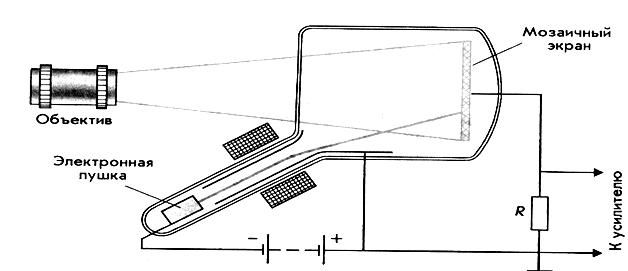 На экран иконоскопа проецируется изображение объекта с помощью оптической системы (объектива). Такой же сигнал получается в телевизионном приемнике, где сигнал преобразуется в видимое изображение на экране кинескопа.2. Телекинопроектор. Преобразует изображение и звук на киноплёнке в телевизионный сигнал, и позволяет демонстрировать кинофильмы по телевидению.3. Видеомагнитофон. Записывает и в нужный момент воспроизводит видеосигнал, сформированный передающей камерой или телекинопроектором.4. Видеомикшер. Позволяет переключаться между несколькими источниками изображения: камерами, видеомагнитофонами и другими.5. Передатчик. Несущий сигнал высокой частоты модулируется телевизионным сигналом и передается по радио или по проводам.6. Приёмник — телевизор. С помощью синхроимпульсов, содержащихся в видеосигнале, телевизионное изображение воспроизводится на экране приемника (кинескоп, ЖК-дисплей, плазменная панель).Кинескоп - приемная вакуумная электронная трубка, преобразующая электрические сигналы в видимое изображение.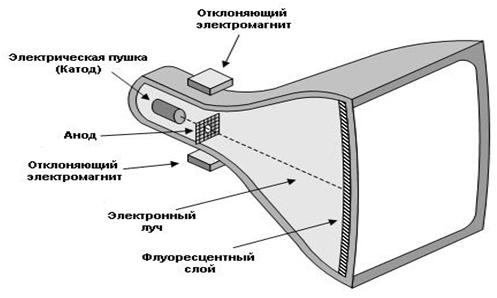 Кроме того, для создания телевизионной передачи используется звуковой тракт, аналогичный тракту радиопередачи. Звук передаётся на отдельной частоте обычно при помощи частотной модуляции, по технологии, аналогичной FM-радиостанциям. В цифровом телевидении звуковое сопровождение, часто многоканальное, передаётся в общем с изображением потоке данных.В основу передачи положены следующие физические процессы:- Превращение оптического изображения в электрические сигналы.- Передача электрических сигналов по каналам связи.- Превращение переданных электрических сигналов в оптическое изображение.- Изображение преобразуется в электрические сигналы. Передача телевизионных сигналов основана на принципе радиосвязи. (На передающей станции производится преобразование изображения в последовательность электрических сигналов. Этими сигналами модулируют затем колебания, вырабатываемые генератором высокой частоты. Модулированная электромагнитная волна переносит информацию на большие расстояния.)- В приёмнике производится обратное преобразование. Высокочастотные модулированные колебания детектируются, а полученный сигнал преобразуется в видимое изображение.- Телевизионные передачи возможны только в диапазоне ультракоротких волн . Длина их 6.0-0.3 м. Распространяются в прямой видимости антенны.Для передачи движения используют принцип кино: немного отличающиеся друг от друга изображения движущегося объекта (кадры) передают десятки раз в секунду.Изображение кадра преобразуется с помощью передающей вакуумной электронной трубки - иконоскопа в серию электрических сигналов. Такой же сигнал получается в телевизионном приемнике после детектирования.- Видеосигнал преобразуется в пучок быстрых электронов ,который в электронно-лучевой трубке – кинескопе – перемещается по экрану покрытому - люминофором- Синхронность движения лучей в передающей и приемной трубках достигается посылкой специальных синхронизирующих сигналов.Структурная система монохроматической телевизионной системы изображения:- В кинескопе расстояние от катода, находящегося в электронной пушке до экрана может превышать несколько десятков сантиметров. Соответственно, и напряжение там нужно - 15…30 кВ . напряжения создает специальный повышающий трансформатор. Его еще называют строчный трансформатор, поскольку он работает на строчной частоте.При попадании электрона на экран возникает видимое свечение (излучение), также возникает и радиоактивное излучение.- Чтобы заставить электрон отклонятся от цента не обходимы электромагниты- необходимы 2 пары катушек. Одна пара будет отклонять по горизонтали, другая - по вертикали.- Картинка на экране телевизора образуется в результате того, что луч со скоростью света чертит слева-направо, сверху-вниз по экрану. Такой метод последовательной прорисовки изображения называется "развертка ". Поскольку развертка происходит очень быстро - для глаза все точки сливаются в строчки а строчки - в единый кадр.- Картинка образуется за счет того, что во время "бега", луч изменяет свою яркость в соответствии с принимаемым видеосигналом.- Кроме электродов - анода и катода , в лампах бывает третий электрод - сетка . Сетка - это управляющий электрод. подавая на сетку сравнительно низкое напряжение, можно управлять током, протекающим через лампу. Иными словами, можно управлять интенсивностью потока электронов, "летящих" от катода к аноду.- В ЭЛТ сетка используется для изменения яркости луча.Подавая на сетку отрицательное напряжение (относительно катода), можно ослабить интенсивность потока электронов в луче, или вообще закрыть "дорогу" для электронов. Это бывает нужно, например, при перемещении луча от конца одной строки к началу другой.
Поле - это все строчки, которые нарисовал луч за один вертикальный проход.
Кадр - это элементарная единица видеоряда. Каждый кадр состоит из двух полей - четного и нечетного.- Изображение на экране телевизора разворачивается с частотой 50 полей в секунду. Однако, телевизионный стандарт равен 25 кадрам в секунду. Поэтому один кадр при передаче разбивается на два поля - четное и нечетное. Такая Развертка называется "чересстрочная развертка"- Бывает еще "прогрессивная развертка " - когда весь кадр развертывается за один вертикальный ход луча. Она используется в компьютерных мониторах.Телевизионные радиосигналы передаются в диапазоне ультракоротких волн, т. е. в пределах прямой видимости антенны. Для передачи сигнала на большие расстояния используют ретрансляторы (телепередатчики). Зона уверенного приема телевидения увеличивается благодаря использованию ретрансляционных спутников.Башня Останкинского телецентра высотой 540 м обеспечивает прием в радиусе 120 км.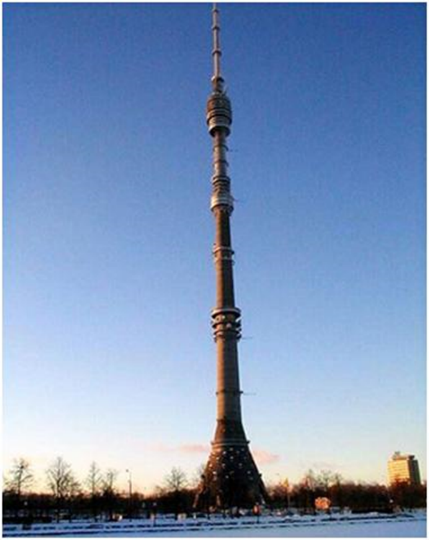 Контрольные заданияЧто называют телевидением?Что такое иконоскоп?Что такое кинескоп?Как передаются телевизионные сигналы на большие расстояния?Каков принцип действия современной системы визуального телевидения?Задача. Две антенны, находящиеся на расстоянии 50 м друг от друга, излучают электромагнитные волны с частотой 107 Гц. Определите ближайшие к антеннам точки интерференционных максимумов.                   Преподаватель                               Исмаилова Зарема Исаевна